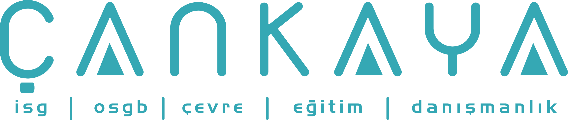 İŞBAŞI İSG KONUŞMALARI(TOOLBOX TALKS) No:  458                     			        Sayfa No: 1/1                                                                                                   GÜVENLİ KAZI İŞLERİYapılan araştırmalar gösteriyor ki, kazı işlerindeki iş kazaları diğer genel inşaat faaliyetlerine göre daha fazla olmaktadır. HER İŞTE OLDUĞU GİBİ KAZI İŞLERİNDEKİ KAZALARI ENGELLEMEK BİZİM ELİMİZDE! Kazıya başlamadan önce; Yeraltı hatlarının yerleri, Oluşturulacak şev, Makine yerleşimi, Giriş ve çıkışlar, Hafriyat toprağının nereye konacağı, Ve diğer tehlikeler incelenmelidir. Kazı içine insan veya araç düşmemesi için; .Kazının etrafı bariyerlenmelidir ve,  Kazıya iniş-çıkışlarda uygun merdivenler kullanılmalıdır.  Sadece yetkili personelin kazı alanına girmesine izin verilmelidir.  Dar alanlı kazılarda karşıdan karşıya geçmek için mutlaka köprü kullanılmalı kesinlikle atlayarak karşıdan karşıya geçilmemelidir. Kazının çökmemesi için; İşe başlamadan önce kazı derinliği ve toprağın cinsine göre şev açısı kararlaştırılmalıdır.Gevşek olan toprakta gerekli güçlendirmeler yapılmalıdır. Kazıdan çıkan malzeme, kazı kenarından en az 1 metre uzağa istiflenmelidir. Kazı kenarında çalışan iş makinaları, kenardan yeterince uzakta çalışmalıdır. Kazı alanları her şiddetli yağmur sonrasında, mesai öncesi ve sonrasında kontrol edilmelidir. İş makinalarının kaza yapmamaları için; Kazı yapan iş makinasının yakınında dolaşılması engellenmelidir. Çevredeki çalışanlar, reflektörlü yelek giymelidir. Kazıda çalışanların üzerine malzeme düşmemesi için; Toprak ve aletler kazı kenarından uzağa konulmalıdır. Kazılarda, derinlik ve şekil dolayısıyla gaz toplanabilir. En genel problem kazı makinalarından dolayı oluşan karbon monoksit gazıdır. Kazılarda gaz testi yapılmalı ve gerekli havalandırma sağlanmalıdır.